О внесении изменений в постановление Администрации сельского поселения Артюшкино муниципального района Шенталинский Самарской области от 28.04.2017 г. № 21-п «Об утверждении Положения «О порядке формирования, ведения и обязательного опубликования перечня муниципального имущества, находящегося в собственности сельского поселения Артюшкино муниципального района Шенталинский, свободного от прав третьих лиц, используемого в целях предоставления его во владение и (или) пользование на долгосрочной основе субъектам малого и среднего предпринимательства и организациям, образующим инфраструктуру поддержки субъектов малого и среднего предпринимательства»	В соответствии с  Федеральным законом от 24 июля 2007 года                 № 209-ФЗ "О развитии малого и среднего предпринимательства в Российской Федерации", Федеральным законом от 08.06.2020 г. № 169-ФЗ «О внесении изменений в Федеральный закон «О развитии малого и среднего предпринимательства в Российской Федерации», Администрация сельского поселения Артюшкино муниципального района Шенталинский Самарской областиП О С Т А Н О В Л Я Е Т:1. Внести в постановление Администрации сельского поселения Артюшкино муниципального района Шенталинский Самарской области от 28.04.2017 г. № 21-п «Об утверждении Положения «О порядке формирования, ведения, обязательного опубликования перечня муниципального имущества, находящегося в собственности сельского поселения Артюшкино муниципального района Шенталинский свободного от прав третьих лиц, используемого в целях предоставления его во владение и (или) пользование на долгосрочной основе субъектам малого и среднего предпринимательства и организациям, образующим инфраструктуру поддержки субъектов малого и среднего предпринимательства» (далее – постановление) следующие изменения:«1.1. Физические лица, не являющиеся индивидуальными предпринимателями и применяющие специальный налоговый режим «Налог на профессиональный доход» (далее – физические лица, применяющие специальный налоговый режим), вправе обратиться в порядке и на условиях, которые установлены частями 2-6 статьи 14 Федерального закона «О развитии малого и среднего предпринимательства в Российской Федерации», за оказанием имущественной поддержки, предусмотренной настоящим постановлением.1.2. Оказание имущественной поддержки физическим лицам, применяющим специальный налоговый режим, осуществляется в соответствии с порядком и условиями, установленными настоящим постановлением.».2. Опубликовать настоящее постановление в газете «Вестник поселения Артюшкино» и разместить на официальном сайте Администрации сельского поселения Артюшкино муниципального района Шенталинский.3.  Контроль за исполнением настоящего постановления оставляю                    за собой.Глава сельского поселения Артюшкиномуниципального района Шенталинский Самарской области	            				                         Л.И. Панина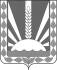 Администрациясельского поселения Артюшкино                муниципального района    Шенталинский          Самарской областиПОСТАНОВЛЕНИЕ       от  26 января 2021г.    №  6-п         ___________________________________________________ул. Центральная, д. 21, д. Костюнькино, Шенталинский район,  Самарская область, 446901тел. 8(84652)47-510e-mail: artyushkino@shentala.su